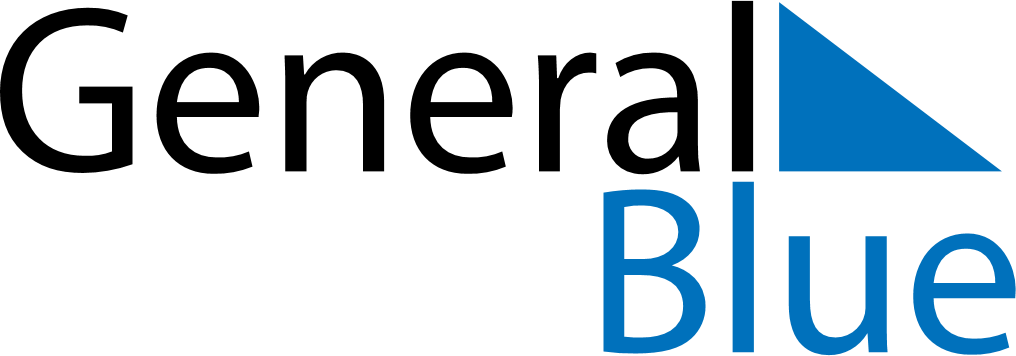 November 2030November 2030November 2030November 2030November 2030November 2030United Arab EmiratesUnited Arab EmiratesUnited Arab EmiratesUnited Arab EmiratesUnited Arab EmiratesUnited Arab EmiratesSundayMondayTuesdayWednesdayThursdayFridaySaturday1234567891011121314151617181920212223Laylat al-Mi’raj24252627282930NOTES